2019 – 2020 KADIN FUTBOL LİGLERİÖZGE KANBAY SEZONU MÜSABAKALARI STATÜSÜI. GENEL HÜKÜMLERMADDE 1 - AMAÇ ve KAPSAMBu statü, Türkiye Futbol Federasyonu tarafından kulüplerin kadın futbolu geliştirme programları kapsamındaki futbolcuların bütünsel gelişimini sağlamak amacıyla düzenlenen Kadınlar 1. Ligi, Kadınlar 2. Ligi, Kadınlar 3. Ligi, Yıldız Kızlar Türkiye Şampiyonası ve U-13 Kızlar Yerel Şampiyonaları’na katılım koşullarının; teknik sorumlu ve antrenörlerin, kulüplerin, futbolcuların ve diğer ilgililerin uymakla yükümlü oldukları kuralların ve bu ligler ve şampiyonalar kapsamında oynanacak müsabakaların organizasyonuna ilişkin usul ve esasların belirlenmesi amacıyla hazırlanmıştır.MADDE 2 - KISALTMALAR ve TANIMLARBu statü metninde geçen;TFF: Türkiye Futbol Federasyonu’nu,Bölge Müdürlüğü: TFF Bölge Müdürlükleri’ni,Kulüp: Amatör veya profesyonel faaliyetlerde bulunan, TFF tarafından tescil edilmiş dernek ve şirketleri,FMT: Futbol Müsabaka Talimatı’nı,FDT: Futbol Disiplin Talimatı’nı,AFDK: Amatör Futbol Disiplin Kurulu’nu,Milli Futbolcu: Herhangi bir kadın futbolu milli takımı kategorisinde resmi bir müsabakada oynamış futbolcuyu,ifade eder.MADDE 3 - KADIN FUTBOL LİGLERİ ORGANİZASYONUKadın Futbol Ligleri’nin hangi bölgelerde ve hangi yaş kategorilerinde düzenleneceği ve katılacak takımlar, müsabaka sistemi ve fikstür TFF tarafından belirlenerek www.tff.org web sitesinde ilan edilir.MADDE 4 – KATILIMKadın Futbol Liglerine katılacak kulüpler www.tff.org internet sitesinde yer alan Kadınlar Ligi Katılım Formu ve Taahhütnamesini internet sitesinden ilan edilecek son başvuru tarihine kadar Futbol Gelişim Direktörlüğü’ne ibraz etmek zorundadırlar. Bu zorunluluğa uymayan kulüpler lige alınmaz.Sezon öncesinde Kadınlar 1. Lig kulüpleri 5.000.- TL, 2. Lig kulüpleri 4.000.-TL, 3. Lig kulüpleri ise 3.000.-TL katılım ücreti ödemek zorundadırlar. Katılım ücreti sezon sonunda kulübe iade edilir. Bununla birlikte kulübün grupların belirlenmesinden sonra ligden herhangi bir nedenle çekilmesi, çıkarılması, alt lige düşürülmesi halinde iade edilmez.Lige katılamayan, ligden çekilen veya herhangi bir nedenle ligden çıkartılan kulübün o yaş kategorisinde oynamaya hak kazanmış tüm futbolcuları kulüplerinden muvafakatname almaksızın transfer dönemleri içinde başka bir kulübe tescil edilebilirler. Kulübün A takımının ligden çekilmesi durumunda alt yaş kategorilerindeki oyuncular kulüp muvafakatnamesi aranmaksızın transfer dönemleri içinde başka bir kulübe tescil edilebilirler. 2019 - 2020 Sezonunda Kadınlar 3. Ligi’ne yeni dahil olacak kulüplerin 2019 Genç veya Yıldız Kızlar Türkiye Şampiyonalarından herhangi birine katılmış olmaları zorunludur. Katılmayan kulüpler 2019 – 2020 sezonunda Kadınlar 3. Ligi’ne alınmaz.2020 - 2021 Sezonunda Kadınlar 3. Ligi’ne yeni dahil olacak kulüplerin 2019-2020 Yıldız Kızlar Türkiye Şampiyonasına katılımları zorunludur. Katılmayan kulüpler 2020-2021 sezonunda Kadınlar 3. Ligi’ne alınmaz.Liglerde yer almayıp 2019-2020 Yıldız Kızlar Türkiye Şampiyonası’na katılacak kulüplerin 1.000.-TL katılım ücretini TFF hesabına yatırması zorunludur. Katılım ücreti şampiyona sonunda kulübe iade edilir. Grupların belirlenmesinden sonra herhangi bir nedenle kulübün şampiyonadan çekilmesi veya çıkarılması halinde katılım ücreti iade edilmez.MADDE 5 - LİSANS İŞLEMLERİİlgili lig için bu Statü’de belirtilen koşullara uygun futbolcuların lisans işlemleri, TFF Bölge Müdürlükleri tarafından yapılır.Lisans işlemleri Amatör Futbolcu Lisans ve Transfer Talimatı uyarınca yapılır. 18 yaşından küçük futbolcuların yasal temsilcileri tarafından imzalanmış seyahat muvafakatnamelerinin TFF Bölge Müdürlükleri’ne sunulması zorunludur.MADDE 6 - SAHAYA GİREBİLECEK KİŞİLER ve MÜSABAKA İSİM LİSTELERİNİ İMZALAMAYA YETKİLİ KİŞİLERKadın Futbol Ligleri kapsamında oynanacak olan müsabakalarda, biri kadın olmak üzere en fazla iki yönetici, bir teknik sorumlu, bir antrenör, bir kaleci antrenörü, bir doktor, bir masör (veya fizyoterapist) sahaya girebilirler.Tüm takımlar müsabakalarda bir kadın yöneticiye saha içerisinde görev vermek zorundadır. Ancak saha içerisinde kadın teknik sorumlu veya kadın antrenörün bulunması halinde müsabakalarda kadın yöneticiye görev verme zorunluluğu bulunmamaktadır. Saha içinde kadın yönetici ya da antrenör bulundurmayan kulüpler AFDK ya sevkedilir.Takımların müsabaka isim listesinde yer alan ve saha içi giriş kartı bulunan yöneticisi, teknik sorumlu veya antrenörlerden  birinin müsabakadan önce “Müsabaka İsim Listesini” imzalaması zorunludur.Müsabaka isim listesini imzalamaya yetkili yönetici, teknik sorumlu veya antrenörler müsabaka gününde cezalı iseler isim listesini imzalayamazlar.Müsabaka isim listesini imzalayacak yetkili bulunmaması halinde müsabaka hakem tarafından oynatılmayacak olup, oynatılmayan müsabakalar hakkında AFDK tarafından hükmen mağlubiyet kararı verilir.Müsabaka isim listesini imzalayacak yetkili bulunmaması durumu bir kulüp için bir sezonda ikinci kez tekrarlandığı ve bu yüzden müsabaka hakem tarafından oynatılmadığı takdirde verilecek disiplin cezasının yanında bu müsabakanın hakem, gözlemci, denetçi, personel ve rakip kulübün ulaşım - konaklama masrafları ilgili kulüpten tahsil edilir.MADDE 7 - FORMA SETLERİMüsabakalara her iki takım biri açık renk diğeri de koyu renk olmak üzere iki forma seti getirmek zorundadır. Forma, şort, kaleci kazağı ve tozluk örnekleri müsabaka öncesinde karşılaştırılacak ve hakem tarafından belirlenen örnek müsabakada kullanılacaktır.İki takımın forma rengi aynı olduğunda ev sahibi takım forma değiştirir. Fikstürde ismi önce yazılı olan takım ev sahibi takım sayılır.Kadınlar 1. ve 2. Ligi’nde kulüpler, futbolcuların sezon boyunca giyecekleri 1’den 99’a kadar olan forma numaralarının yazılı olduğu listeyi sezon başlamadan önce Futbol Gelişim Direktörlüğü'ne bildirmeleri zorunludur.Kadınlar 1. ve 2. Ligi’nde forma numaraları, sezon boyunca herhangi bir nedenle (futbolcunun başka bir kulübe transfer olması vs.) başka bir futbolcuya devredilemez. Transfer edilen futbolculara kullanılmayan numaralardan birinin verilmesi zorunludur.Forma setlerine alınacak reklamlar konusunda Sportif Ekipman Talimatı hükümleri uygulanır.MADDE 8 – İTİRAZLARKadın Futbol Ligleri kapsamında oynanan müsabakalara ilişkin kadrolara, futbolculara ve lisanslara yönelik itirazlar FMT’de belirtilen usullere ve sürelere uygun olarak yapılır.Uluslararası Futbol Oyun Kuralları’ndan doğan itirazlar ile şahısta hata hallerinden doğan itirazlar FMT’de belirtilen usul ve sürelere uygun olarak yapılır.Müsabaka öncesi, sırası ve sonrasında takımlardan birinin, rakip takımın bir veya birkaç futbolcusunun başkasına ait lisanslarla oynadığına, lisans tahrifatı, lisanstaki fotoğrafın değiştirilmesi vb. konularda dair yazılı bir itirazı olduğunda, bu kişi ve kişilerin kimlik tespiti yapılarak, fotoğrafı müsabaka hakemi ile birlikte çekilir. Fotoğraf çektirilemediği takdirde hakkında itiraz edilen futbolcunun lisansındaki fotoğraf ile kimlik bilgilerinin karşılaştırılması yapılır. Hakem bu inceleme sonucu kanaatini raporuna yazar. Bu işlemlerin yapılmasında ilgili kulüp yöneticileri hakemlere yardımcı olacaklardır. Kimlik kontrolü yaptırmaktan ve fotoğraf çektirmekten kaçınıldığı takdirde, bu durum müsabaka hakemi ve diğer ilgililer tarafından rapor edilir. Bu müsabaka ile ilgili karar yetkili Disiplin Kurulu tarafından verilir.MADDE - 9 KADIN FUTBOL LİGLERİ’NDE UYGULANACAK DİSİPLİN HÜKÜMLERİKadınlar 1., 2., 3. Futbol Ligleri, Yıldız Kızlar Türkiye Şampiyonalarına ilişkin disiplin ihlalleri konusunda AFDK yetkilidir.U-13 Kızlar Yerel Şampiyonaları’na ilişkin disiplin ihlalleri konusunda İl Disiplin Kurulları yetkilidir. İl Disiplin Kurulu kararına karşı Futbol Disiplin Talimatı’nın 86. maddesi uyarınca Amatör Futbol Disiplin Kurulu’na başvurulabilir.Kadın Futbol Liglerinde ve şampiyonalarında sarı kart takibi uygulaması yapılmaz.MADDE 10 - TRANSFER İŞLEMLERİKadın Ligleri’nde oynayacak futbolcuların lisans ve transfer işlemleri, bu statüdeki istisnai durumlar dışında Amatör Futbolcu Lisans ve Transfer Talimatı uyarınca yapılır.Kadın futbolcuların transfer işlemleri, TFF Yönetim Kurulu tarafından belirlenecek transfer ve tescil dönemlerinde gerçekleştirilir. Kadın Futbol Ligleri’nde, ilk kez (filiz) lisans çıkartma ve vize işlemleri yapacak olan futbolcuların tescil işlemleri, transfer ve tescil dönemlerine bağlı olmaksızın Amatör Futbol Liglerinde Uygulanacak Esaslar’da belirtilen tarihe kadar yapılabilir.Kulüplerin, vize, filiz lisans ve transfer işlemleri ile ilgili belgelerinde, Bölge Müdürlükleri tarafından talep edilmesi halinde, belgelerin asılları verilmesi zorunludur. Belgelerin asıllarını vermeyen kulüplerin işlemleri yapılmaz.Kadın futbolcular, aynı sezon içerisinde en fazla iki ayrı kulübe tescil edilebilirler.18 yaşın altındaki kadın futbolcular kulüplerinin muvafakatlarını almadan transfer yapamazlar. Futbolcuların transferinde lisanslı oldukları kulübe ödenecek katkı payı bedeli futbolcunun bağlı bulunduğu kulüp tarafından belirlenir.18 - 25 yaş aralığındaki kadın futbolcular için, futbolcu milli futbolcu ise futbolcunun eski kulübüne en fazla 20.000.-TL katkı payı bedeli ödenir. Futbolcu milli futbolcu olmadığı takdirde eski kulübüne en fazla 5.000.-TL katkı payı bedeli ödenir.26 - 30 yaş aralığındaki kadın futbolcular için, futbolcu milli futbolcu ise eski kulübüne en fazla 15.000.-TL katkı payı bedeli ödenir. Futbolcu milli futbolcu olmadığı takdirde eski kulübüne en fazla 3.000.-TL katkı payı bedeli ödenir.Yukarıda 6. ve 7. fıkralarda belirtilen hususlar birinci transfer döneminde uygulanır. Futbolcuların ikinci transfer dönemlerinde yapacakları transferlerde eski kulüplerden muvafakatname alınması zorunludur.30 yaşın üzerindeki futbolcular muvafakatname aranmaksızın bedelsiz olarak transfer yapabilirler.Lisanslı futbolcu aralıksız iki sezon vize ve transfer işlemi yaptırmazsa serbest kalır.Yurt dışında bir spor kulübünde tescili bulunan TC vatandaşı kadın futbolcular gelmiş oldukları ülke federasyonuna bağlı kulüplerden transfer işlemi yaptırarak Türkiye’de herhangi bir kulüpte lisans çıkartacakları zaman kulüpleri tarafından TFF’nin belirleyeceği lisans bedelinin yatırılması ve banka dekontunun işlem yapacağı TFF Bölge Müdürlüğü’ne ibraz edilmesi gerekmektedir. Ücretin yarısının peşin yatırılması gerekmektedir. Lisans bedelleri Amatör Liglerde Uygulanan Esaslar çerçevesinde belirtilen tutarlar ile aynıdır.Yurt dışında tescili bulunan TC vatandaşı futbolcunun gelmiş olduğu kulübün bağlı olduğu ülke federasyonundan Uluslararası Transfer Sertifikası (ITC) alınır. Bu konumdaki futbolcuların tescil ve transfer işlemleri bu statüde belirlenen transfer ve tescil dönemleri içinde geçerlidir.MADDE 11 - PUAN ve AVERAJ USULLERİKadın Futbol Ligleri’ndeki puan ve averaj usulleri aşağıdaki şekilde belirlenir.Aynı puana sahip takım sayısı iki (2) ise;Önce bu iki takımın kendi aralarında oynadıkları müsabakalardaki puan üstünlüğüne bakılır.Kendi aralarındaki müsabakalarda puan eşitliği varsa kendi aralarındaki müsabakalardaki gol averajına bakılır. (Kendi aralarındaki maçlarda atılan gollerde eşitlik varsa, deplasmanda fazla gol atan takım üstün sayılmaz.)Bu şartlara rağmen eşitlik devam ediyorsa hükmen yenilgisi olmayan takım üstün sayılır.Bütün bu şartlara rağmen iki takımın arasında eşitliğin devam etmesi halinde genel puantajdaki gol averajına bakılmaksızın, takımlara tek maç eleme usulüne göre bir maç yaptırılır, kazanan takım üstün sayılarak nihai sonuç alınır.Aynı puana sahip takım sayısı üç (3) veya daha fazla ise;Bu takımların birbirleriyle oynadıkları müsabaka sonuçlarına göre yapılan puan cetveli ile kesin sonuç belirlenir. (Puan cetvelinde eşit puanlı iki veya daha fazla takım arasında oynanan müsabaka sonuçlarına tekrar bakılmaz.)Önce bu puan cetvelinde takımlar arasında puan üstünlüğüne bakılır.Puan cetvelinde puan eşitliği varsa I. bentte belirtilen puan cetvelindeki gol averajına bakılır.Bu şartlara rağmen eşitlik devam ediyorsa hükmen yenilgisi olmayan takım üstün sayılır.Bütün bu şartlara rağmen iki veya daha fazla takım arasında eşitliğin devam etmesi halinde belirtilen esaslara göre ilgili takımlar arasında yapılacak tek maç eleme usulü müsabakaları neticesinde kazanan takım üstün sayılarak nihai sonuç alınır.Aynı puana sahip iki veya daha fazla takımın puan eşitliği durumunda müsabakalar tek devreli oynanıyorsa kendi aralarında oynadıkları tek müsabaka, çift devreli oynanıyorsa kendi aralarında oynadıkları iki müsabakaya bakarak üstün taraf tespit edilir. Müsabaka lig sonrası play-off müsabakası ise, lig müsabakasında kendi aralarında oynadıkları müsabakaya tekrar bakılmaz. Tek devreli veya çift devreli olarak oynadıkları play-off müsabakalarına bakılır.İki (2) veya daha fazla takım arasında olan puan eşitliği, bir üst lige yükselmesi veya bir alt lige düşmesi kesinleşmiş takımlar arasında olursa bu takımlar arasında müsabaka oynatılmasına gerek yoktur.Hükmen yenilgisi olup olmadığına bakıldığında hem ligdeki hem de play-off daki hükmen yenilgiler dikkate alınır.MADDE 12 - LİG İSİM SPONSORLUĞU ve MÜSABAKA TOPU TEDARİKÇİLİĞİTFF tarafından, TFF Kadınlar Ligi için lig isim sponsorluğu anlaşması veya resmi top tedarikçiliği anlaşması yapılması durumunda, aşağıdaki uygulamalar yapılacaktır:Tüm müsabakalar öncesinde gerçekleştirilecek seremonilerde, takım ve hakemlerin önünde ve arkasında Lig İsim Sponsoru ve Lig panosu bulundurulur. Lig müsabakaları, TFF’nin sponsorluk sözleşmesi akdettiği kuruluşun imal edeceği Uluslararası Futbol Oyun Kuralları’na uygun futbol topları ile oynanır. TFF tarafından sponsorluk anlaşması imzalanan kuruluşun imal edeceği futbol topları, sezon başlamadan önce Lig kulüplerine tutanak karşılığında teslim edilir. Müsabakaların bu toplarla oynanması zorunlu olup, aksine davranan ev sahibi kulüpler, bu davranışları nedeniyle TFF’nin uğrayacağı zararlardan sorumlu olurlar.Stadyumlarda TFF ve kulüp bayraklarının arasında, üzerinde Lig İsmi, İsim Sponsoru ve Lig Logosu’nun yer aldığı müsabaka bayrağı bulundurulması zorunludur.Kulüpler, formalarının sol kollarında ligin logosu veya lig sponsoru logosu veya lig ismi, isim sponsoru ve lig logosu bulunduracaklardır.Lig isim sponsorluğu uygulamalarından ev sahibi kulüp sorumludur.MADDE 13 - DİĞER HÜKÜMLERTüm Kadınlar Ligi müsabakalarında; bu statüde düzenlenmeyen hususlarla ilgili olarak Futbol Müsabaka Talimatı, Amatör Lisans ve Transfer Talimatı, Futbol Kulüpleri Tescil Talimatı, Futbol Disiplin Talimatı, 2019 – 2020 Sezonu Amatör Liglerde Uygulanacak Esaslar ile TFF’nin diğer ilgili talimatları ve IFAB Uluslararası Oyun Kuralları uygulanır.II. KADINLAR 1.LİGİMADDE 14 - KATILIM KOŞULLARI2019-2020 sezonunda Kadınlar 1. Ligi’nde yer alan takımların, 2019-2020 Yıldız Kızlar kategorisine katılmaları zorunludur. Bu zorunluluğa uymayan kulüplere 2020 – 2021 sezonunda uygulanmak üzere (-6) puan silme cezası verilir.Kulüplerin, TFF tarafından istenen katılım belgelerini ilgili sezonun başlamasından önce www.tff.org internet sitesinden ilan edilecek son başvuru tarihine kadar Futbol Gelişim Direktörlüğü’ne ulaştırmaları zorunludur.MADDE 15 - SAHALAR ve TESİSLERKadınlar 1. Ligi müsabakalarına katılan kulüpler, en az 2 soyunma odası ve 1 hakem odasına sahip, en az 60 m. x 90 m. boyutlarında, sentetik veya doğal çim zeminli biri asil biri yedek olmak üzere 2 farklı sahayı ilgili sezonun başlamasından önce Futbol Gelişim Direktörlüğü'ne bildirmek zorundadırlar.Ev sahibi kulüp, müsabakanın oynanacağı saha ve tesislerin hazırlanması, sahada bir doktorun hazır bulundurulması ve gerekli hijyen, sağlık ve güvenli ortamın sağlanması ile yükümlüdür.Kadınlar 1. Ligi’nde yer alacak olan kulüplerin, eğitim ve antrenmanlarda fiilen kullanılan, mülkiyeti kendilerine ait veya bu kulüplere tahsis edilmiş, en az 2 soyunma odasına sahip, en az 40m. x 70m. boyutlarında, sentetik veya doğal çim zeminli bir sahalarının bulunması zorunludur.Müsabaka sahasının hazırlanmaması nedeni ile, hakem tarafından oynatılmayan müsabakalarda, rakip takımın deplasman giderleri ve hakem ücretleri, ev sahibi kulübün bir sonraki deplasman katkı payı gelirlerinden kesilir.MADDE 16 - FUTBOLCULARIN UYGUNLUĞUKadınlar 1.Ligi’nde 01.01.1991 ile 31.12.2003 tarihleri arasında doğmuş futbolcular bu ligde oynayabilirler. 31.12.1990 ve daha önce doğmuş olan en fazla 5 (beş) tane yaşı büyük kadın futbolcu müsabaka isim listesine yazılabilir veya oynatılabilir.Kadın Ligleri kapsamında yer alan kulüplerin Milli Takımlar organizasyonlarına (Milli müsabakalar, hazırlık kampları, karma organizasyonları, milli takım seçmeleri vs.) aynı yaş kategorisinde en az 4 futbolcu göndermesi durumunda ilgili kulüplerin yazılı başvurusu doğrultusunda, organizasyon tarihlerindeki Kadın Ligleri ve Yıldız Şampiyonaları müsabakaları ileri bir tarihe ertelenebilir.Kadın Ligleri kapsamında yer alan kulüplerin Yıldız Milli Takımlar organizasyonlarına (Milli müsabakalar, hazırlık kampları, karma organizasyonları, milli takım seçmeleri vs.) en az 5 oyuncu göndermesi durumunda ilgili kulüplerin yazılı başvurusu doğrultusunda, organizasyon tarihlerindeki müsabakaları ileri bir tarihe ertelenebilir. Okul müsabakalarına denk gelen müsabakaların ertelenebilmesi için ilgili yaş kategorisinden en az 8 oyuncunun okul müsabakalarına davet edilmiş olması gerekir. Okul müsabakaları sebebi ile ertelenme talebinde bulunacak kulüplerin ilgili müsabaka tarihinden en az 7 gün önce öğrenci oyuncuların okul müsabakalarına katılacağını bildiren Valilik onaylı davet yazılarını ve dilekçeleri ile Futbol Gelişim Direktörlüğü’ne başvuruda bulunulması zorunludur. Süresinde yapılmayan başvurular değerlendirmeye alınmaz. MADDE 17 - TEKNİK SORUMLU ANTRENÖR VE YÖNETİCİLERİN UYGUNLUĞUKadınlar 1. Ligi’nde görev alacak olan teknik sorumluların en az “UEFA B”, antrenörlerin ise en az “TFF Grassroots C” antrenörlük lisansına sahip olmaları zorunludur. 2020-2021 sezonunda görev yapacak teknik sorumluların UEFA A lisansına sahip olması zorunludur. Şampiyonlar ligine katılma hakkı elde edecek takım teknik sorumlusunun UEFA A Lisansı olması zorunludur.Teknik sorumlu ve antrenörler ile sahaya girecek yöneticilerin sezon başında yapılacak başvurular sırasında son iki ay içerisinde alınmış arşivli adli sicil kaydı ibraz etmeleri zorunludur. Arşivli adli sicil kaydı ibraz etmeyenler bu statü kapsamında liglerde ve şampiyonalarda görev alamaz, yöneticiler sahaya giriş kartı alamaz.MADDE 18 – YABANCI UYRUKLU FUTBOLCULARIN TESCİL ve VİZE İŞLEMLERİKadınlar 1. Ligi takımlarının yabancı futbolcu transfer, tescil ve vize işlemlerinde, bu maddede belirtilen istisnalar dışında Amatör Futbolcu Lisans ve Transfer Talimatı hükümleri uygulanır.Kadınlar 1. Ligi takımları bir sezonda Türkiye’de en fazla 5 yabancı uyruklu futbolcu tescil ettirebilirler.Yabancı uyruklu futbolcuların filiz lisans, vize ve transfer işlemleri Amatör Futbol Liglerinde Uygulanacak Esaslar’da belirtilen oturma izin süreleri dâhilinde düzenlenir.Kulüplerin kadrolarında bulundurdukları 5 yabancı uyruklu futbolcunun tamamı müsabaka isim listesine yazılabilir ve oynatılabilir.Yabancı uyruklu futbolcunun Uluslararası Transfer Sertifikası’nın (ITC) gelmesi halinde, TFF tarafından kulübe futbolcunun uygunluğuna dair yazı verilir. Kulüp bu yazıyla beraber 1 senelik oturma izni başvurusu yapabilecek olup, yabancı uyruklu futbolcu için İçişleri Bakanlığı’ndan 1 senelik oturma izni alınması durumunda TFF tarafından futbolcuya lisans verilecektir. Geçici Kimlik belgesi ile lisans işlemleri yapılabilir.Bakanlar Kurulu Kararı ile TC vatandaşlığına geçen yabancı uyruklu futbolcular, vatandaşlığa kabul için yapmış olduğu ilk müracaat tarihinden itibaren, ancak üç yıl sonra Türk futbolcu sıfatı ile oynayabilirler.Diğer ülke federasyonlarına bağlı kulüplerden yapılacak yabancı uyruklu futbolcuların tescil işlemi için kulüplerin ilgili form ve taahhütnamelerini Bölge Müdürlükleri kanalı ile Futbol Gelişim Direktörlüğü’ne ulaştırmaları zorunludur.Kadınlar 1. Ligin’den düşen kulüplerin yabancı uyruklu futbolcuları bir sonraki sezon serbest kalır. Bu futbolcular muvafakatname almaksızın Kadınlar 1. Ligi kulüplerine transfer olabilirler.Kulüplerin, vize işlemleri ve yurt içi transferler de dahil olmak üzere, tescil ettirdikleri yabancı uyruklu futbolcuların ilk ikisi için futbolcu başına 5.000.-TL, üçüncü ve dördüncü futbolcular için, futbolcu başına 7.500 .-TL ve beşinci futbolcu için 10.000.-TL tutarındaki sezonluk lisans bedelini TFF'ye yatırarak banka dekontunu diğer belgelerle birlikte işlem yaptıracağı TFF Bölge Müdürlüklerine sunmaları zorunludur.MADDE 19 - MÜSABAKA SİSTEMİ2019-2020 Kadınlar 1. Ligi 2018-2019 Kadınlar 1. Ligi’ni ilk 9 sırada bitiren takımlarla 2018-2019 sezonu sonunda Kadınlar 2. Liginden yükselen 3 takım olmak üzere toplam 12 takım arasında çift devreli lig usulünde oynanır. Sezon sonunda ligi birinci sırada bitiren takım şampiyon olur. Ligi son iki sırada tamamlayan takımlar Kadınlar 2. Ligi’ne düşer.MADDE 20 - DEPLASMAN MASRAFLARI ve ÖDÜLLERKadınlar 1.Ligi takımlarına, deplasman müsabakalarına ilişkin ulaşım masraflarını karşılamak üzere, karayolu ile gidilen kilometre başına 2,00.- TL ödeme yapılır.Deplasman müsabakaları için T.C karayolları ölçümlerine göre tek yönde 200 km ve üzerindeki mesafelere gidecek olan kulüplere konaklama desteği 1.500 TL olarak ödenecektir. Kulüpler konaklama desteği alabilmek için, konaklama yaptıklarını bağlı bulundukları TFF Bölge Müdürlüklerine fatura ve resmi yazı ile ibraz etmeleri gerekmektedir.Müsabakalara 15’den az sporcu ile çıkan kulüplere, konaklama desteğinin yarısı ödenir.Müsabakaya 9 kişiden az bir kadroyla çıkan, oyuncu uygunluğuna sahip olmayan bir futbolcuyu oynatan takımlara “Deplasman Katkı Payı” ödenmez. Böyle durumlarda ilgili kulüp, hakemlerin masrafları ile diğer masrafları karşılamak üzere TFF tarafından takdir edilecek tazminatı ödemek zorundadır.Tek yönde 200 km’den fazla deplasman seyahati olması halinde takımlar konaklama yapmak zorundadır. Aksi halde ilgili kulübe konaklama desteği ödenmez.Kulüplerin ulaşım masraflarına ilişkin faturalar, bağlı bulundukları TFF Bölge Müdürlükleri aracılığı ile her müsabakanın ardından TFF Muhasebe Müdürlüğü’ne iletilir.Kadınlar 1. Liginde liglerin tamamlanmasından sonra aşağıda belirtilen tutarlardaki ödüller kulüplere verilir.	Şampiyonluk Ödülü:100.000 TL 	İkincilik Ödülü: 70.000TL	Üçüncülük Ödülü:50.000TLMADDE 21 – AVRUPA ŞAMPİYONASI’NA KATILIMŞampiyon olan kulüp,  UEFA tarafından belirlenen ilgili kriterleri taşıması koşuluyla, UEFA Kadınlar Şampiyonlar Ligi’ne katılmaya hak kazanır. İlgili uluslararası turnuvaya katılım için gerekli pasaport, vize, ulaşım ve konaklamaya dair sair işlemler ve organizasyon, katılım hakkı kazanan kulüp tarafından yapılır. Katılım hakkı kazanan takıma ulaşım masrafları için her bir tur başına TFF tarafından 50.000 TL destek sağlanır. Söz konusu destek kulübün hesabına yatırılır.III.KADINLAR 2. LİGİMADDE 22 - KATILIM KOŞULLARIKadınlar 2. Ligi’ne katılacak takımların, ilgili sezonun başlamasından önce usulüne uygun olarak lige katılma başvurusunda bulunmaları zorunludur.2019-2020 sezonunda Kadınlar 2. Ligi’nde yer alan takımların, 2019-2020 Yıldız Kızlar kategorisine katılmaları zorunludur. Bu zorunluluğa uymayan kulüplere 2020 – 2021 sezonunda uygulanmak üzere (-6) puan silme cezası verilir.Kadınlar 2. Ligi’nde yer alan kulüplerin, istenen belgeleri sezonun başlamasından önce www.tff.org internet sitesinden ilan edilecek son başvuru tarihine kadar Futbol Gelişim Direktörlüğü’ne ulaştırmaları gerekmektedir.MADDE 23 - SAHA ve TESİSLERKadınlar 2. Ligi müsabakalarına katılan kulüplerin, en az 2 adet soyunma odası ve 1 hakem odasına sahip, en az 60 m. x 90 m. boyutlarında, sentetik veya doğal çim zeminli biri asil biri yedek olmak üzere 2 farklı sahayı Futbol Gelişim Direktörlüğü’ne bildirmek zorundadırlar.Ev sahibi kulüp, müsabakanın oynanacağı saha ve tesislerin hazırlanması ve sahada bir doktor hazır bulundurulması ve gerekli hijyen, sağlık ve güvenli ortamın sağlanması ile yükümlüdür.MADDE 24 - FUTBOLCULARIN UYGUNLUĞUKadınlar 2. Ligi’nde 01.01.1991 ile 31.12.2004 tarihleri arasında doğmuş futbolcular oynayabilirler. 31.12.1990 ve daha önce doğmuş olan en fazla 5 (beş) adet yaşı büyük kadın futbolcu esame listesine yazılabilir veya oynatılabilir. Müsabaka isim listesinde 01.01.2001 ile 31.12.2003(bu tarihler dahil) tarihleri arasında doğmuş en az 3’ü oyunda olmak şartı ile en az 5 oyuncunun yer alması zorunludur.Kadınlar 2. Ligi’nde yabancı uyruklu futbolcu oynayamaz.Kadın Ligleri kapsamında yer alan kulüplerin Milli Takımlar organizasyonlarına (Milli müsabakalar, hazırlık kampları, karma organizasyonları, milli takım seçmeleri vs.) en az 5 oyuncu göndermesi durumunda ilgili kulüplerin yazılı başvurusu doğrultusunda, organizasyon tarihlerindeki müsabakaları ileri bir tarihe ertelenebilir. Okul müsabakalarına denk gelen müsabakaların ertelenebilmesi için ilgili yaş kategorisinden en az 8 oyuncunun okul müsabakalarına davet edilmiş olması gerekir. Okul müsabakaları sebebi ile ertelenme talebinde bulunacak kulüplerin ilgili müsabaka tarihinden en az 7 gün önce öğrenci oyuncuların okul müsabakalarına katılacağını bildiren Valilik onaylı davet yazılarını ve dilekçeleri ile Futbol Gelişim Direktörlüğü’ne başvuruda bulunulması zorunludur. Süresinde yapılmayan başvurular değerlendirmeye alınmaz. MADDE 25 - TEKNİK SORUMLU ANTRENÖR VE YÖNETİCİLERİN UYGUNLUĞUKadınlar 2. Ligi’nde görev alacak olan teknik sorumlu ve antrenörlerin en az “TFF Grassroots C” antrenörlük lisansına sahip olmaları gerekmektedir. 2020 – 2021 sezonundan itibaren Kadınlar 2. Ligi’nde görev yapacak Teknik Sorumluların en az “UEFA B” antrenör lisansına sahip olmaları zorunludur.Teknik sorumlu ve antrenörler ile sahaya girecek yöneticilerin sezon başında yapılacak başvurular sırasında son iki ay içerisinde alınmış arşivli adli sicil kaydı ibraz etmeleri zorunludur. Arşivli adli sicil kaydı ibraz etmeyenler bu statü kapsamında liglerde ve şampiyonalarda görev alamaz, yöneticiler sahaya giriş kartı alamaz.MADDE 26 - MÜSABAKA SİSTEMİ2019-2020 Kadınlar 2. Ligi, 2018-2019 sezonunda Kadınlar 1. Ligi’nden düşen 1 takım, Kadınlar 2. Ligi’nde kalan 10 takım ve Kadınlar 3. Ligi’nden yükselen 3 takım olmak üzere toplam 14 takımdan oluşur. Kadınlar 2. Ligi 14 takımla çift devreli lig usulünde oynanır. Sezon sonunda ligi birinci sırada bitiren takım şampiyon olur. Ligde ilk iki sırayı alan takımlar Kadınlar 1. Ligi’ne yükselir.Kadınlar 2. Ligi’ni son üç sırada tamamlayan takımlar Kadınlar 3. Ligi’ne düşer.MADDE 27 - DEPLASMAN MASRAFLARI ve ÖDÜLLERKadınlar 2.Ligi’ne katılan tüm takımların, deplasman müsabakalarına ilişkin ulaşım masraflarını karşılamak üzere, karayolu ile gidilen kilometre başına 2,00 TL ödeme yapılır.Deplasman müsabakaları için TC karayolları ölçümlerine göre tek yönde 200 km ve üzerindeki mesafelere gidecek olan kulüplere konaklama desteği olarak 1.500 TL verilir. Kulüpler konaklama desteği alabilmek için, konaklama yaptıklarını bağlı bulundukları TFF Bölge Müdürlüklerine fatura ve resmi yazı ile ibraz etmeleri gerekmektedir.Müsabakalara 15’den az sporcu ile çıkan kulüplere, konaklama desteğinin yarısı ödenir. Müsabakaya 9 kişiden az bir kadroyla çıkan, oyuncu uygunluğuna sahip olmayan bir futbolcuyu oynatan takımlara “Deplasman Katkı Payı” ödenmez. Böyle durumlarda ilgili kulüp, hakemlerin masrafları ile diğer masrafları karşılamak üzere TFF tarafından takdir edilecek tazminatı ödemek zorundadır.Tek yönde 200 km’den fazla deplasman seyahati olması halinde takımlar konaklama yapmak zorundadır. Aksi halde ilgili kulübe konaklama desteği ödenmez.Kulüplerin ulaşım masraflarına ilişkin faturalar, bağlı bulundukları TFF Bölge Müdürlükleri aracılığı ile her müsabakanın ardından TFF Muhasebe Müdürlüğü’ne iletilir.Kadınlar 2. Liginde liglerin tamamlanmasından sonra aşağıda belirtilen tutarlardaki ödüller kulüplere verilir.Şampiyonluk Ödülü: 35.000 TLİkincilik Ödülü: 27.500 TLÜçüncülük Ödülü:20.000TLIV.KADINLAR 3. LİGİMADDE 28 - KATILIM KOŞULLARI2019-2020 Kadınlar 3. Ligi’ne katılacak takımların, ilgili sezonun başlamasından önce usulüne uygun olarak lige katılma başvurusunda bulunmaları zorunludur. Bir önceki sezon Genç veya Yıldız Kızlar Türkiye Şampiyonalarından herhangi birine katılmayan kulüpler Kadınlar 3. Ligi’ne alınmaz.Kadınlar 3. Liginde yer almak için başvuru yapan kulüplerin futbolcu uygunluğuna haiz en az 20 tescilli futbolcusunun bulunması zorunludur. Aksi takdirde ilgili kulüp lige alınmaz.Kulüplerin, TFF tarafından istenen katılım belgelerini ilgili sezonun başlamasından önce www.tff.org internet sitesinden ilan edilecek son başvuru tarihine kadar Futbol Gelişim Direktörlüğü’ne ulaştırmaları zorunludur.2019-2020 sezonunda Kadınlar 3. Ligi’nde yer alan takımların, 2019-2020 Yıldız Kızlar turnuvasına katılmaları zorunludur. Bu zorunluluğa uymayan kulüplere 2020-2021 sezonunda uygulanmak üzere (-6) puan silme cezası verilir.MADDE 29 - SAHA ve TESİSLERKadınlar 3. Ligi müsabakalarına katılan kulüplerin, en az 2 adet soyunma odası ve 1 hakem odasına sahip, en az 60 m. x 90 m. boyutlarında, sentetik veya doğal çim zeminli biri asil biri yedek olmak üzere 2 farklı sahayı Futbol Gelişim Direktörlüğü’ne bildirmek zorundadırlar.Ev sahibi kulüp, müsabakanın oynanacağı saha ve tesislerin hazırlanması ve sahada bir doktor hazır bulundurulması ve gerekli hijyen, sağlık ve güvenli ortamın sağlanması ile yükümlüdür.MADDE 30 - FUTBOLCULARIN UYGUNLUĞUKadınlar 3. Ligi’nde 01.01.1991 ilâ 31.12.2004 tarihleri arasında doğmuş futbolcular oynayabilirler. 31.12.1990 ve daha önce doğmuş olan en fazla 5 (beş) adet yaşı büyük kadın futbolcu müsabaka isim listesine yazılabilir veya oynatılabilir. Müsabaka isim listesinde 01.01.2001 ile 31.12.2003 (bu tarihler dahil) tarihleri arasında doğmuş en az 3’ü oyunda olmak şartı ile en az 5 oyuncunun yer alması zorunludur.Kadınlar 3. Ligi’nde yabancı uyruklu futbolcu oynayamaz.Kadın Ligleri kapsamında yer alan kulüplerin Yıldız Milli Takımlar organizasyonlarına (Milli müsabakalar, hazırlık kampları, karma organizasyonları, milli takım seçmeleri vs.) en az 5 oyuncu göndermesi durumunda ilgili kulüplerin yazılı başvurusu doğrultusunda, organizasyon tarihlerindeki müsabakaları ileri bir tarihe ertelenebilir. Okul müsabakalarına denk gelen müsabakaların ertelenebilmesi için ilgili yaş kategorisinden en az 8 oyuncunun okul müsabakalarına davet edilmiş olması gerekir. Okul müsabakaları sebebi ile ertelenme talebinde bulunacak kulüplerin ilgili müsabaka tarihinden en az 7 gün önce öğrenci oyuncuların okul müsabakalarına katılacağını bildiren Valilik onaylı davet yazılarını ve dilekçeleri ile Futbol Gelişim Direktörlüğü’ne başvuruda bulunulması zorunludur. Süresinde yapılmayan başvurular değerlendirmeye alınmaz. MADDE 31 - TEKNİK SORUMLU ANTRENÖR VE YÖNETİCİLERİN UYGUNLUĞUKadınlar 3. Ligi’nde görev alacak olan teknik sorumlu ve antrenörlerin en az “TFF Grassroots C” antrenörlük lisansına sahip olmaları gerekmektedir. Teknik sorumlu ve antrenörler ile sahaya girecek yöneticilerin sezon başında yapılacak başvurular sırasında son iki ay içerisinde alınmış arşivli adli sicil kaydı ibraz etmeleri zorunludur. Arşivli adli sicil kaydı ibraz etmeyenler bu statü kapsamında liglerde ve şampiyonalarda görev alamaz, yöneticiler sahaya giriş kartı alamaz.MADDE 32 - MÜSABAKA SİSTEMİKadınlar 3. Ligi 2018-2019 Sezonunda Kadınlar 2. Ligi’nden düşen 2 takım ve 2019-2020 Sezonunda Kadınlar 3. Ligi’ne başvuru şartlarını yerine getiren takımlardan oluşur.Kadın 3. Ligi müsabaka sistemi lige katılım başvurusu yapacak ve lige kabulü gerçekleşen kulüplerinin belirlenmesi sonrasında ilan edilir.Kadınlar 3. Ligi’nde düşme yoktur.MADDE 33 – PERFORMANS KATKI PAYI ve ÖDÜLLERKadınlar 3. Ligi takımlarına, grup müsabakalarında yol ve konaklama desteği verilmez.Kadınlar 3. Ligi’nde teşvik amaçlı olmak üzere gruplardaki sıralama doğrultusunda sezon ortasında ve sezon sonunda performans katkı payı ödenir.Performans katkı payları aşağıdaki şekilde hesaplanır ve kulüplere ödemesi yapılır.Gruplarını sezonun ilk yarısında 1. ve 2. sırada tamamlayan takımlara devre arasında kendi gruplarında gittikleri tüm deplasman müsabakaları için geçerli olmak üzere km başına 2.00.- TL ve 200 km üzerinde seyahat ettiği her deplasman müsabakası için günlük 1.500 TL konaklama desteği hesaplanarak toplu olarak ödenir. 15’den az sporcu ile çıkılan müsabakalar için konaklama desteğinin yarısı ödenir.Gruplarını sezonun ikinci yarısında 1., 2. ve 3. sırada tamamlayan takımlara 2. Devre gerçekleştirmiş oldukları tüm deplasman müsabakaları için geçerli olmak üzere km başına 2,00 TL ve 200 km üzerinde seyahat ettiği her deplasman müsabakası için günlük 1.500 TL konaklama desteği hesaplanarak toplu olarak ödenir. 15’den az sporcu ile çıkılan müsabakalar için konaklama desteğinin yarısı ödenir.Müsabakaya 9 kişiden az bir kadroyla çıkan, oyuncu uygunluğuna sahip olmayan bir futbolcuyu oynatan takımlara “Konaklama desteği” ödenmez. Böyle durumlarda ilgili kulüp, hakemlerin masrafları ile diğer masrafları karşılamak üzere TFF tarafından takdir edilecek tazminatı ödemek zorundadır. Kulüpler konaklama desteği alabilmek için, konaklama yaptıklarını bağlı bulundukları TFF Bölge Müdürlüklerine fatura ve resmi yazı ile ibraz etmeleri gerekmektedir.Gruplarını ilk iki sırada bitiren takımlara, play off müsabakaları için ulaşım masraflarını karşılamak üzere, karayolu ile gidilen kilometre başına 2.00.-TL ödeme yapılır. T.C karayolları ölçümlerine göre tek yönde 200 km ve üzerindeki mesafelere gidecek olan kulüplere konaklama desteği 1.500 TL olarak ödenecektir. Play-off müsabakalarına 15’den az sporcu ile çıkan kulüplere, konaklama desteğinin yarısı ödenir.Tek yönde 200 km’den fazla deplasman seyahati olması halinde takımlar konaklama yapmak zorundadır. Aksi halde ilgili kulübe konaklama desteği ödenmez.Kulüplerin ulaşım masraflarına ilişkin faturalar, bağlı bulundukları TFF Bölge Müdürlükleri aracılığı ile her müsabakanın ardından TFF Muhasebe Müdürlüğü’ne iletilir.Kadınlar 3. Liginde liglerin tamamlanmasından sonra aşağıda belirtilen tutarlardaki ödüller kulüplere verilir.Şampiyonluk Ödülü: 15.000 TLİkincilik Ödülü:10.000 TLÜçüncülük Ödülü: 7.500TLV.YILDIZ KIZLAR TÜRKİYE ŞAMPİYONASIMADDE 34 – KATILIM KOŞULLARI2019-2020 Yıldız Kızlar Türkiye Şampiyonasına katılacak olan kulüpler, www.tff.org internet sitesinden ilan edilecek talimatlara uymak ve ilgili bilgi ve belgeleri TFF’ye sunmakla yükümlüdür.Şampiyonaya katılacağını beyan etmekle birlikte, grupların belirlenmesinden ve ilanından sonra şampiyonadan çekilen takımlar, bir sonraki yıl bu kategoride düzenlenecek şampiyonaya katılamazlar.MADDE 35 - FUTBOLCULARIN UYGUNLUĞU2019-2020 Yıldız Kızlar Türkiye Şampiyonası müsabakalarında, 01.01.2004 ile 31.12.2006 tarihleri arasında doğmuş (bu tarihler dahil) olan lisanslı futbolcular oynayabilecektir. Takımlarda yabancı futbolcu yer alamaz.Kadın Ligleri kapsamında yer alan kulüplerin Milli Takımlar organizasyonlarına (Milli müsabakalar, hazırlık kampları, karma organizasyonları, milli takım seçmeleri vs.) aynı yaş kategorisinde en az 5 futbolcu göndermesi durumunda ilgili kulüplerin yazılı başvurusu doğrultusunda, organizasyon tarihlerindeki Kadın Ligleri ve Yıldız Kızlar Şampiyonası müsabakaları ileri bir tarihe ertelenebilir.MADDE 36 - TEKNİK SORUMLU ANTRENÖR VE YÖNETİCİLERİN UYGUNLUĞUMüsabakalara katılacak takımlarda en az “TFF Grassroots C” veya dengi lisansa sahip bir teknik sorumlu ve antrenörlerin görev alması zorunludur. Teknik sorumlu ve antrenörlerin ve sahaya girecek yöneticilerin sezon başında yapılacak başvurular sırasında son iki ay içerisinde alınmış arşivli adli sicil kaydı ibraz etmeleri zorunludur. Arşivli adli sicil kaydı ibraz etmeyenler bu statü kapsamında liglerde ve şampiyonalarda görev alamaz, yöneticiler sahaya giriş kartı alamaz.MADDE 37 – MÜSABAKA SİSTEMİMüsabakaların oynanacağı bölgeler, müsabaka sistemi ve Türkiye Şampiyonası Final Organizasyonu takımların katılım durumuna göre belirlenecektir.Müsabakaların süresi 35 dakikalık 2 devre olmak üzere toplam 70 dakikadır.Müsabakalar 11’er kişiden oluşan takımlar arasında, nizami sahalarda, 4 numaralı top ile oynanacaktır.Müsabakalarda en fazla 7 yedek futbolcu yedek kulübesinde bulunabilir. Takımlar 5 oyuncu değiştirme hakkına sahip olacaktır.Lig usulünde oynanan müsabakalar sonucunda puan eşitliği hallerinde değerlendirmeler aşağıdaki şekilde yapılacaktır.Aynı puana sahip takım sayısı iki (2) ise;Önce bu iki takımın kendi aralarında oynadıkları müsabakalardaki puan üstünlüğüne bakılır.Kendi aralarındaki müsabakalarda puan eşitliği varsa kendi aralarındaki müsabakalardaki gol averajına bakılır. (Kendi aralarındaki maçlarda atılan gollerde eşitlik varsa, deplasmanda fazla gol atan takım üstün sayılmaz.)Bu şartlara rağmen eşitlik devam ediyorsa hükmen yenilgisi olmayan takım üstün sayılır.Bütün bu şartlara rağmen iki takımın arasında eşitliğin devam etmesi halinde genel puantajdaki gol averajına bakılmaksızın, takımlara tek maç eleme usulüne göre bir maç yaptırılır, kazanan takım üstün sayılarak nihai sonuç alınır.Aynı puana sahip takım sayısı üç (3) veya daha fazla ise;Bu takımların birbirleriyle oynadıkları müsabaka sonuçlarına göre yapılan puan cetveli ile kesin sonuç belirlenir. (Puan cetvelinde eşit puanlı iki veya daha fazla takım arasında oynanan müsabaka sonuçlarına tekrar bakılmaz.)Önce bu puan cetvelinde takımlar arasında puan üstünlüğüne bakılır.Puan cetvelinde puan eşitliği varsa I. bentte belirtilen puan cetvelindeki gol averajına bakılır.Bu şartlara rağmen eşitlik devam ediyorsa hükmen yenilgisi olmayan takım üstün sayılır.Bütün bu şartlara rağmen iki veya daha fazla takım arasında eşitliğin devam etmesi halinde belirtilen esaslara göre ilgili takımlar arasında yapılacak tek maç eleme usulü müsabakaları neticesinde kazanan takım üstün sayılarak nihai sonuç alınır.Eleme usulünde oynanan maçlarda eşitlik halinde 10'ar dakikalık 2 uzatma devresi oynatılacaktır. Eşitliğin bozulmaması halinde seri penaltı atışları sonucunda kazanan takım belirlenecektir.Müsabakalarda sarı kart takibi yapılmayacaktır. Yıldız Kızlar Türkiye Şampiyonası müsabakaları sonunda infazı tamamlanmayan kırmızı kart, müsabakadan men ve soyunma odası ve yedek kulübesine giriş yasağı cezaları, oyuncu uygunluğunun bulunduğu diğer kategorilerde infaz edilebilir.MADDE 38 – DEPLASMAN MASRAFLARIKulüplerimize 1. turda yol konaklama desteği verilmez. 2. eleme turundan itibaren km başına 2.00.- TL ödenecek olup, 200 km ve üzerinde mesafe kat edecek olan kulüplere günlük 1.500 TL “Konaklama desteği” verilecektir. Final müsabakalarında yer alma hakkı kazanan kulüplere 200 km. mesafe şartı aranmaksızın “Konaklama desteği” verilecektir.Müsabakalara 15’den az sporcu ile çıkan kulüplere, konaklama desteğinin yarısı ödenir.Müsabakaya 9 kişiden az bir kadroyla çıkan, oyuncu uygunluğuna sahip olmayan bir futbolcuyu oynatan takımlara “Konaklama desteği” ödenmez. Böyle durumlarda ilgili kulüp, hakemlerin masrafları ile diğer masrafları karşılamak üzere TFF tarafından takdir edilecek tazminatı ödemek zorundadır.Tek yönde 200 km’den fazla deplasman seyahati olması halinde takımlar konaklama yapmak zorundadır. Aksi halde ilgili kulübe konaklama desteği ödenmez.Kulüplerin ulaşım masraflarına ilişkin faturalar, bağlı bulundukları TFF Bölge Müdürlüklerine ibraz edilir.VI. U-13 KIZLAR YEREL ŞAMPİYONALARIMADDE 39 – KATILIM KOŞULLARIBir ilde U-13 Yerel Şampiyonası’nın düzenlenebilmesi için, o ilde en az 4 kulübün katılımı zorunludur. Kulüpler, 1 kaleci 7 oyuncu ve en az 5 yedek oyuncudan oluşan takım kadrolarını bağlı bulundukları ilin ASKF başkanlığına, ildeki müsabakaların başlamasından 2 hafta öncesine kadar imzalı ve mühürlü olarak teslim etmeleri gerekmektedir.MADDE 40 - FUTBOLCULARIN UYGUNLUĞU2019 U-13 Kızlar Yerel Şampiyonaları müsabakalarında, 01.01.2006 ile 31.12.2008 tarihleri arasında doğmuş lisanslı futbolcular oynayabilecektir.MADDE 41 - TEKNİK SORUMLU ANTRENÖR VE YÖNETİCİLERİN UYGUNLUĞUMüsabakalara katılacak takımlarda en az “TFF Grassroots C” veya dengi lisansa sahip bir teknik sorumlu ve antrenörlerin görev alması zorunludur. Teknik sorumlu ve antrenörler ile sahaya girecek yöneticilerin sezon başında yapılacak başvurular sırasında son iki ay içerisinde alınmış arşivli adli sicil kaydı ibraz etmeleri zorunludur. Arşivli adli sicil kaydı ibraz etmeyenler bu statü kapsamında liglerde ve şampiyonalarda görev alamaz, yöneticiler sahaya giriş kartı alamaz.Kadın teknik sorumlu veya antrenöre sahip olmayan takımlarda bir kadın yöneticinin bulunması zorunludur. Bu kişinin müsabakalarda saha içinde yer almaması halinde ilgili kulüp disipline sevk edilir.MADDE 42 – MÜSABAKA SİSTEMİYerel Şampiyonalar ilgili ASKF Başkanlıkları’nın yapacağı ve TFF tarafından onaylanacak planlama çerçevesinde gerçekleştirilecektir.Müsabakalar 8 kişilik takımlar arasında, 30’ar dakikalık iki devre halinde oynanacaktır. Müsabakanın ilan edildiği sahaya belirlenen saatte 5 (beş) kişiden az bir kadro ile çıkılması ya da müsabaka esnasında herhangi bir sebeple takımın sahadaki futbolcu sayısının 3 (üç) kişiye inmesi halinde bu takım hükmen mağlup sayılır. Takımlar, sınırsız değişiklik hakkına sahip olacaktır.Futbol sahalarının yarısı kullanılacak olup; kalelerin 5x2 m. büyüklüğünde olması zorunludur.Müsabakalarda tek hakem görevlendirilecek olup; hakem ücretleri TFF tarafından ödenecektir.Lig usulü oynanan müsabakalarda kazanan takımlara üç (3), beraberlik halinde bir (1) kaybeden takımlara sıfır (0) puan verilir. Müsabakalar sonunda takımların eşit puana sahip olmaları durumunda değerlendirme aşağıdaki şekilde yapılır.Aynı puana sahip takım sayısı iki (2) ise;Önce bu iki takımın kendi aralarında oynadıkları müsabakalardaki puan üstünlüğüne bakılır.Kendi aralarındaki müsabakalarda puan eşitliği varsa kendi aralarındaki müsabakalardaki gol averajına bakılır. (Kendi aralarındaki maçlarda atılan gollerde eşitlik varsa, deplasmanda fazla gol atan takım üstün sayılmaz.)Bu şartlara rağmen eşitlik devam ediyorsa hükmen yenilgisi olmayan takım üstün sayılır.Bütün bu şartlara rağmen iki takımın arasında eşitliğin devam etmesi halinde genel puantajdaki gol averajına bakılmaksızın, takımlara tek maç eleme usulüne göre bir maç yaptırılır, kazanan takım üstün sayılarak nihai sonuç alınır.Aynı puana sahip takım sayısı üç (3) veya daha fazla ise;Bu takımların birbirleriyle oynadıkları müsabaka sonuçlarına göre yapılan puan cetveli ile kesin sonuç belirlenir. (Puan cetvelinde eşit puanlı iki veya daha fazla takım arasında oynanan müsabaka sonuçlarına tekrar bakılmaz.)Önce bu puan cetvelinde takımlar arasında puan üstünlüğüne bakılır.Puan cetvelinde puan eşitliği varsa I. bentte belirtilen puan cetvelindeki gol averajına bakılır.Bu şartlara rağmen eşitlik devam ediyorsa hükmen yenilgisi olmayan takım üstün sayılır.Bütün bu şartlara rağmen iki veya daha fazla takım arasında eşitliğin devam etmesi halinde belirtilen esaslara göre ilgili takımlar arasında yapılacak tek maç eleme usulü müsabakaları neticesinde kazanan takım üstün sayılarak nihai sonuç alınır.Eleme usulünde oynanan maçlarda eşitlik halinde uzatma süresi oynanmayacak olup, normal sürenin bitimi sonrasında doğrudan seri penaltı atışlarına geçilecek ve kazanan takım belirlenecektir.MADDE 43- HÜKÜM BULUNMAYAN HALLERKadın Futbol Ligleri Müsabakaları Statüsünde düzenlenmeyen konularda karar vermeye TFF yetkilidir.MADDE 44 – YÜRÜRLÜKBu Statü, TFF Yönetim Kurulu’nun 29.07.2019 tarih ve 6 sayılı toplantısında kabul edilmiş ve 06.08.2019 tarihinde TFF’nin resmi internet sitesinde yayınlanarak yürürlüğe girmiştir.EK -1KADINLAR 1.LİGİ KATILIM TAAHÜTNAMESİ TÜRKİYE FUTBOL FEDERASYONU2019 - 2020 Sezonu Kadınlar 1. Liginde yer almak istediğimizden; Yıldız Kızlar yaş kategorilerinde takım kuracağımızı ve bu kategori müsabakalarına iştirak edeceğimizi kabul beyan ve taahhüt ederiz.EVET	HAYIR                   Yıldız Kızlar Kategorisi	 	 ……………………………………………………… Spor Kulübüİsim – İmza –MühürEK -2KADINLAR 2.LİGİ KATILIM TAAHÜTNAMESİ TÜRKİYE FUTBOL FEDERASYONU2019 - 2020 sezonu Kadınlar 2. Liginde yer almak istediğimizden; Yıldız Kızlar yaş kategorilerinde takım kuracağımızı ve bu kategori müsabakalarına iştirak edeceğimizi kabul beyan ve taahhüt ederiz.EVET	HAYIRYıldız Kızlar Kategorisi	 	  ……………………………………………………… Spor Kulübüİsim – İmza –MühürEK -3KADINLAR 3.LİGİ KATILIM TAAHÜTNAMESİTÜRKİYE FUTBOL FEDERASYONU2019- 2020 sezonu Kadınlar 3. Liginde yer almak istediğimizden Yıldız Kızlar yaş kategorilerinde takım kuracağımızı ve bu kategori müsabakalarına iştirak edeceğimizi kabul beyan ve taahhüt ederiz.EVET	HAYIRYıldız Kızlar Kategorisi	 	   ……………………………………………………… Spor Kulübüİsim – İmza –MühürEK – 4KULÜBÜNİsmi :Forma RengiAdresi :KULÜP BİLGİ FORMUTelefon Numarası :	Faks Numarası:e-posta :KULÜP YETKİLİLERİNİNBaşkanAdı – Soyadı :Telefon Numarası : ( İş )	(Cep)E – Mail :Yönetici Adı – Soyadı :Telefon Numarası : ( İş )	(Cep)E – Mail :Kadın	Yönetici Adı – Soyadı :Telefon Numarası : ( İş )	(Cep)E – Mail :Teknik	Sorumlu Adı – Soyadı :Telefon Numarası : ( İş )	(Cep)E – Mail :5. AntrenörAdı – Soyadı :Telefon Numarası : ( İş )	(Cep)E – Mail :EK - 5TFF KADIN FUTBOL LİGLERİ 18 YAŞ ALTI FUTBOLCULAR İÇİN SEYAHAT MUVAFAKATNAMESİFutbolcunun Katılacağı Lig (işaretleyiniz)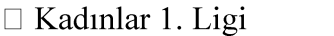 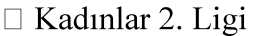 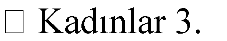 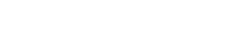 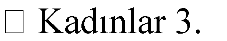 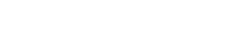 Kulüp Adı :……………………………………………………………………….. FutbolcununAdı – Soyadı :……………………………………………………………………… TC Kimlik No :………………………………………………………………………. Yasal TemsilcininAdı – Soyadı :……………………………………………………………………….. TC Kimlik No :……………………………………………………………………...………………….… (yasal temsilci tarafından doldurulacak bölüm)……………………… Yasal temsilcisi (velisi/vasisi) bulunduğum yukarıda kimlik bilgileri yazılı futbolcunun, 2019- 2020 sezonunda Kadın Futbol Ligleri kapsamındaki müsabakalar, futbol eğitimleri ve katılmaya hak kazanılması durumunda kategori müsabakaları için takım kafilesi ile birlikte seyahat etmesine izin verdiğimi kabul ve beyan ederim.Yasal Temsilci Adı/ Soyadı: Tarih/ İmza:EK - 6STADYUM BİLGİ FORMUKulüp Adı :2019 – 2020 Kadın Futbol Ligleri müsabakalarımızı, aşağıda belirtilen stadyumlarda oynamak istediğimizi bilgilerinize arz ederiz.İsim – İmza -MühürTERCİH 1Stadyum Adı :Adres :TERCİH 2Stadyum Adı :Adres :EK -7ULUSLARARASI TRANSFER SERTİFİKASI TALEBİ TÜRKİYE FUTBOL FEDERASYONUAşağıda kimlik ve en son oynadığı	kulübü	ile ilgili bilgilerin bulunduğu ………………………………………..’ın Uluslararası Transfer Sertifikasının ilgili ülke Federasyonundan istenmesini arz ederiz.………………………………………………….. SPOR KULÜBÜ KULÜP YETKİLİSİAdı – SoyadıTarih – Mühür – İmzaEk – 1 Futbolcu DilekçesiTRANSFER TESCİL SERTİFİKASI İSTENEN FUTBOLCUNUNAdı :………………………………………………………………………………………………….. Soyadı :……………………………………………………………………………………………… Doğum Yeri :………………………………………………………………………………………… Doğum Tarihi :……………………………………………………………………………………… Ana Adı :……………………………………………………………………………………………. Baba Adı:……………………………………………………………………………………………T.C Vatandaşı ise Kimlik No :En Son oynadığı kulübün Adı (varsa adresi)En son oynadığı kulübün Bağlı Bulunduğu Futbol Federasyonunun Adı :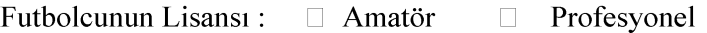 EK – 82019-2020 YILDIZ KIZLAR TÜRKİYE ŞAMPİYONASI OYUNCU İSİM LİSTESİKulüp Adı :…………………………………………………………………………………………………………............İmza- Mühür - TarihNoLisans NumarasıAdıSoyadıDoğum Tarihi12345678910111213141516171819202122KulüpKulüpTelefonFaksE-mailBaşkan Adı Soyadıİdari SorumluAdı SoyadıTeknik SorumluAdı Soyadı